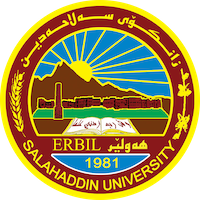 Academic Curriculum Vitae 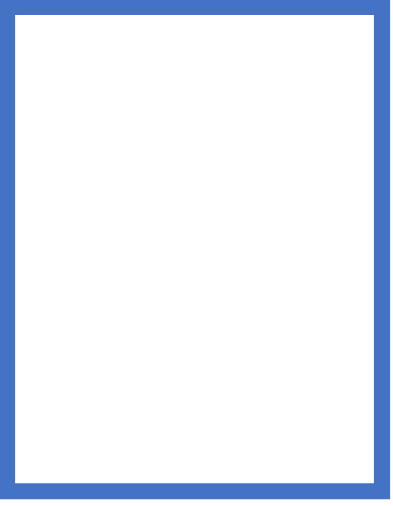 Personal Information:	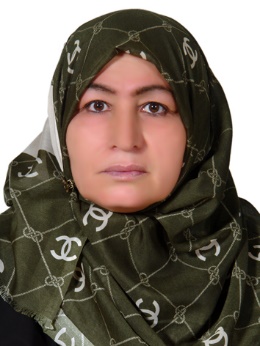 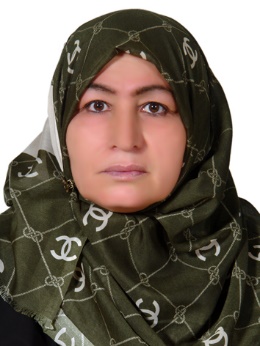 Academic Title: ماموستاي ياريدةدةرEmail: (university email) :shirin.hassan@su.edu.krdMobile:07504973490Education: primary-State all educations accomplished: سةرةتاي- ناوندي- ىامادي- بةبمانكاي ماموستايان – كوليزي بةروةدة- ماستةر كوليزي ئاداب / صلاح الدين Employment:State employment starting from first employment:وةزارةتي بةروةدة ي عراق 1987 Qualifications Teaching qualifications: شارةزا لة وانة ووتنةوةي زماني عربي و زانستةكانيIT qualifications: وورد- باوربوينت- انترنتLanguage qualifications such as TOEFL, IELTS or any equivalent: نيةAny professional qualification: You could put any professional courses you have attended: Teaching experience:State all teaching courses you delivered, stating undergraduate or post graduateCourses, trainings, lab supervision, etc.,: وانة ووتنةوة لة وةزارةتي بةروةردة لة خولي ريكاكاني وانة ووتنةوةي زماني عربيResearch and publicationsState all researches, publication you made.: يةConferences and courses attendedGive details of any conferences you have attended, and those at which you have presented delivered poster presentations: نيةFunding and academic awards List any bursaries, scholarships, travel grants or other sources of funding that you were awarded for research projects or to attend meetings or conferences.Professional memberships List any membership you hold of any professional body or learned society relevant to your research or other life activities.: نيةProfessional Social Network Accounts:List your profile links of ReserchGate, LinkedIn, etc.: https://www.linkedin.com/in/shirin-hassan-9a310b141/?originalSubdomain=iqhttps://www.researchgate.net/It is also recommended to create an academic cover letter for your CV, for further information about the cover letter, please visit below link: -https://career-advice.jobs.ac.uk/cv-and-cover-letter-advice/academic-cover-letter/